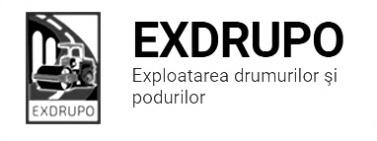 Notă informativăcu privire la lucrările de întreţinere şi salubrizare a infrastructurii rutieresect. Centru: executate 11.05.2021:Salubrizarea pasajelor subterane: șos. Hîncești-Spicului-0,5curse, șos. Hîncești-Sihastrului-0,5curse, șos. Hîncești, 176-0,5curse.Salubrizarea manuală: șos. Hîncești-1cursă.Demontare bară protecție: str. Inculeț-21m.l.Excavare/transportare sol: str. Inculeț-5curse.Săpătură manuală:str. Inculeț-2,5m3. Desfacere bordure:str. Inculeț-60buc.Frezare p/c: str. Inculeț-71m.l.executate 11-12.05.2021 (în noapte):Salubrizarea mecanizată : bd. Gagarin, bd. Negruzzi, bd. Șt. cel Mare, str. Mit. Varlaam, Aleea Gării, str. Ismail, str. P. Halippa, str. Gh. Asachi, șos. Hîncești.planificate 12.05.2021:Amenajare trotuar: str. Inculeț.sect. Buiucani: 	executate 11.05.2021:Vopsirea parapetului de protecție: str. M. Viteazul (pod)-70m.l.executate 11-12.05.2021 (în noapte):Salubrizarea mecanizată : bd. Șt. cel Mare, PMAN, str. Columna, str. Mit. Dosoftei, Piața D. Cantemir, C. Ieșilor.Frezare p/c: C. Ieșilor (parcul Alunelul)-1 100m2.planificate 12.05.2021:Vopsirea parapetului de protecție: str. M. Viteazul (pod), str. Sciusev, str. Codreanu.Betonare stîlpi: Calea Ghidighici (podeț).sect. Rîşcani:executate 08.05.2021:Salubrizarea manuală : bd. Renașterii-Albișoara-1t.executate 11.05.2021:Salubrizare mecanizată: str. Albișoara, C. Moșilor, str. Ceucari, str. Studenților, str. Dimo, str. T. Vladimirescu.Reprofilare p/c: str. Sf. Andrei-350m2.Salubrizarea pasajului subteran: str. A. Russo-Moscova-630m2.Compactare sol: str. Teilor-45m2.Demolare beton: str. Teilor-1,5m3.Excavare/transportare sol: str. Teilor-7curse. Încărcare sol: str. Teilor-4curse.planificate 12.05.2021:Compactare sol:str. Teilor.Amenajare pietriș: str. Teilor.sect. Botanica:executate 11.05.2021:Salubrizare mecanizată: str. Gr. Botanică, str. Sarmizegetusa, str. Trandafirilor, str. V. Crucii, str. Grenoble, bd. C. Vodă, bd. Dacia.Amenajare pietriș: com. Țînțăreni-32t.planificate 12.05.2021:Montare bordure: com. Țînțăreni.sect. Ciocana:executate 11.05.2021:Spălarea parapetului de protecție: str. M. Spătarul-850m2.Salubrizarea manuală: str. M. Manole-2curse, str. A. Russo (tr. tehnic)-2curse.planificate 12.05.2021:Salubrizarea manuală: str. M. Manole.Excavare/transportare gunoi: str. Belinski.Frezare sub bordură: str. Belinski.sect. OCR:executate 11.05.2021:Deservirea indicatoare rutiere: sect. Centru-64buc.planificate 12.05.2021:Spălarea  parapetului de protecție: str. Albișoara. Montare indicatoare rutiere: mun. Chișinău.sect. Întreținerea canalizării pluviale:executate 11.05.2021:Curățirea canalizării pluviale: str. M. Manole-60buc, 3curse gunoi.Reparația canalizării pluviale: bd. Traian, 18-20-1gril.inst., str. Inculeț (sistem de drenaj)-10m2 săp.man., 5m3 demol.beton, 1cursă gunoi.Pompare nămol: str. Inculeț-6curse. planificate 12.05.2021:Curățirea canalizării pluviale: șos. Muncești-Pandurilor (can. pluv.), str. Transnistria (can. pluv.). Reparația canalizării pluviale: str. Inculeț.sect. Specializat îninfrastructură (pavaj):executate 11.05.2021:Montare bordure: str. Teilor-80buc.Beton turnat: str. Teilor-2,76m3.planificate 12.05.2021:Montare bordure: str. Teilor.sect. Specializat în infrastructură (restabilirea învelișului asfaltic):executate 11.05.2021:Excavare/transportare sol: str. Colonița-2curse.Amenajare pietriș: str. Colonița-84t.planificate 12.05.2021:Amenajare pietriș: str. Colonița.Măsurile întreprinse pentru prevenirea răspîndirii Covid-19:Toate unităţile de trasport sunt dezinfectate la începutul şi la sfîrşitul programului de lucru;Muncitorilor este verificată starea de sănătate de către medicul întreprinderii;Muncitorii sunt echipaţii cu:mască de protecţie;mănuşi de protecţi;dezinfectant.Ex. 022 47 12 93